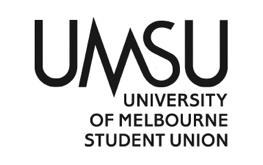   University of Melbourne Student UnionMeeting of the Welfare CommitteeMinutes(Wednesday, 21, December, 2022, 2 pm)Meeting #(1)Location: zoomhttps://unimelb.zoom.us/j/83392206671?pwd=di9hUXlaeDdzM0dCK0pPMDNtbHczZz09    Password: 467374 Meeting opened at 2:05 PM AEST.Procedural MattersElection of ChairMotion 1: That Ishita Ganeriwala be elected ChairMover: Ishita Ganeriwala		Seconder: Yash SahMotion was Carried Acknowledgement of Indigenous CustodiansSo, acknowledged.Attendance Yash SahYixin GuoNatasha TingAhsaas Manwani Evie ThompsonLachlan MutimerApologies ProxiesTanveen Kaur has proxied to Luv GolechaMotion 2: That the proxies be accepted Mover:  Ahsaas Manwani		Seconder: Yash SahMotion was Carried MembershipAdoption of Agenda	Motion 3: That the Agenda as presented be adoptedMover: 	Luv Golecha		Seconder: Yash SahMotion was Carried Confirmation of Previous Minutes	This was the first meeting.Conflicts of Interest Declaration: None Matters Arising from the MinutesCorrespondence Office Bearer ReportsYashica MishraKey Activities1. Planned and proposed the 2023 Welfare Budget • Ideated and proposed activities for the annual budget and worked on collaborating with other UMSU departments (Queer, Women’s, and Disabilities) for events. 2. Created the Budget Proposal• Drafted a written proposal containing all the details of the annual budget along with elaborating on their proposed positive impact on student welfare.3. Attended the Food Security Working Group Meeting • Attended and participated in the Food Security Working Group Meeting. This involved providing inputs on current student welfare experience and suggesting inputs.4. Attended the Student Wellbeing Reference Group Meeting • Attended and participated in the Student Wellbeing Reference Group Meeting. This involved providing inputs on current student wellbeing experience and suggesting inputs on new programs.5. Planned Summerfest 2023 activities for Welfare Department• Planned Summerfest activities such as petting zoo, wellbeing kit and worked on listing potential sponsorships. 6. Attended various Induction meetings online and offline • Attended and participated in the induction training for Office Bearers. Action Points to be completed by next reportSubmitting proposal for Summerfest activities and prospective sponsorshipsIshita GaneriwalaKey Activities Hi everyone! I am so excited to have started my role in the Welfare Office and am really looking forward to next year! Yashica and I have been preparing for our Summerfest events and have many ideas that we are waiting to discuss with Dee and Jesse. I also attended the Welfare office’s first working group on 2nd Dec. The Student Wellbeing Reference Group discussed about the implementation of the Mental Health Framework. Yashica and I also discussed about collaborating with the university on RU OK day and other events. Action Points to be completed by next report Finalise Summerfest plans with Dee and Jesse. Motion 4: To accept the office bearer reportsMover:	Luv Golecha		Seconder:  Ahsaas ManwaniMotion was Carried Operational Business (Motions on Notice)Motion 5:  Adoption of the 2022 Budget for the Welfare DepartmentThe departmental budget for 2023 has been drawn up and passed by Students’ Council with $61600  allocated to the Welfare DepartmentMover: 	Lachlan Mutimer		Seconder: Luv GolechaMotion was Carried Motion 6: To pass $2000 for expenditure related to SummerFest from the 3840 (Events- Orientation) budget lineMover: 	Luv Golecha	Seconder: Yash Sah Motion was Carried Motion 7: To pass $1000 for expenditure related to the printing of booklets and merchandise from the 3713 (Printing) budget lineMover: 	Luv Golecha 		Seconder: Ahsaas Manwani Motion was Carried Other Business (Motions without Notice)8.1	Operation subcommittee delegationThe operation subcommittee exists as a delegation from the students’ council that will allow the spending of money in cases where emergency motions need to be passed for spending between committee meetings. Motion 8: To delegate $3000 from each departmental budget line to the operations subcommitteeMover: 	Lachlan Mutimer		Seconder: Sissy GuoMotion was Carried Next MeetingWhen to meet link to be circulated in the messenger group chat for a meeting in January. Close 3:00 PM AEST.